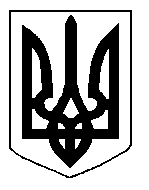 БІЛОЦЕРКІВСЬКА МІСЬКА РАДА	КИЇВСЬКОЇ ОБЛАСТІ	Р І Ш Е Н Н Я
від  29 листопада  2018 року                                                                        № 3019-60-VIIПро присудження Премії Білоцерківської міської радиза внесок молоді у розвиток місцевого самоврядуванняРозглянувши звернення постійної комісії міської ради з питань освіти, науки, культури, мови, прав національних меншин, міжнародного співробітництва, інформаційної політики, молоді, спорту та туризму, соціального захисту, охорони здоров’я, материнства та дитинства від 18 жовтня 2018 року № 455/2-17, відповідно до законів України «Про місцеве самоврядування в Україні», «Про сприяння соціальному становленню та розвитку молоді в Україні», на виконання рішень міської ради від 30 травня 2008 року №770 «Про Премію Білоцерківської міської ради за внесок молоді у розвиток місцевого самоврядування», підпункту 1.10. пункту 1 розділу VІ додатку № 1 до Міської цільової програми сприяння соціальному становленню та розвитку молоді, підтримки сім’ї на 2016-2020 роки, затвердженої рішенням міської ради від 25 грудня 2015 року №13-03-VІІ, за внесок молоді у розвиток місцевого самоврядування, активну громадянську позицію, реалізацію і підтримку соціально значимих проектів, пропаганду здорового способу життя та привернення уваги учнівської молоді до екологічних проблем, міська рада вирішила:1. Присудити Премію Білоцерківської міської ради за внесок молоді у розвиток місцевого самоврядування Нестеренку Віталію Євгеновичу, 18.07.1984 р. н. – голові громадської організації «Зміни Білу Церкву».2. Управлінню з питань молоді та спорту Білоцерківської міської ради забезпечити урочисте вручення Премії Білоцерківської міської ради за внесок молоді у розвиток місцевого самоврядування.3. Міському фінансовому управлінню Білоцерківської міської ради виділити управлінню з питань молоді та спорту Білоцерківської міської ради кошти в межах асигнувань, затверджених в бюджеті м. Біла Церква на 2018 рік управлінню на молодіжні програми для забезпечення урочистого вручення Премії Білоцерківської міської ради за внесок молоді у розвиток місцевого самоврядування.4. Контроль за виконанням даного рішення покласти на постійну комісію міської ради з питань освіти, науки, культури, мови, прав національних меншин, міжнародного співробітництва, інформаційної політики, молоді, спорту та туризму, соціального захисту, охорони здоров’я, материнства та дитинства.Міський голова										Г. Дикий